УКРАЇНАВиконавчий комітет Нетішинської міської радиХмельницької областіР І Ш Е Н Н Я15.03.2022					Нетішин				  № 114/2022Про внесення змін до бюджету Нетішинської міської територіальної громади на 2022 рік(22546000000)код бюджетуВідповідно до пункту 3 частини 4 статті 42 Закону України «Про місцеве самоврядування в Україні», Указу Президента України від 24 лютого 2022 року № 64 «Про введення воєнного стану в Україні», абзацу четвертого підпункту 2 пункту 22 розділу VІ «Прикінцеві та перехідні положення» Бюджетного кодексу України, постанови Кабінету Міністрів України від 11 березня 2022 року № 252 «Деякі питання формування та виконання місцевих бюджетів у період воєнного стану», наказу Хмельницької обласної військової адміністрації від 04 березня 2022 року № 23/2022-н «Про першочергові заходи з питань територіальної оборони», виконавчий комітет Нетішинської міської ради    в и р і ш и в:1. Унести до рішення вісімнадцятої сесії Нетішинської міської ради                     VIIІ скликання від 23 грудня 2021 року № 18/1207 «Про бюджет Нетішинської міської територіальної громади на 2022 рік», зі змінами внесеними рішенням дев’ятнадцятої сесії Нетішинської міської ради VIIІ скликання від 11 лютого 2022 року № 19/1313 «Про внесення змін до бюджету Нетішинської міської територіальної громади на 2022 рік», рішенням двадцятої (позачергової) сесії Нетішинської міської ради VIIІ скликання від 16 лютого 2022 року № 20/1398 «Про внесення змін до бюджету Нетішинської міської територіальної громади на 2022 рік», такі зміни:1.1. у абзаці 2 пункту 1 цифри «534 774 611» та «45 614 290» замінити відповідно цифрами «536 174 611» та «44 214 290» (додаток 3);1.2. у абзаці 3 пункту 1 цифри «6 647 280» замінити цифрами «5 247 280» (додаток 2);1.3. у абзаці 4 пункту 1 цифри «40 825 290» замінити цифрами «39 425 290» (додаток 2);21.4. у абзаці 6 пункту 1 цифри «4 000 000» замінити цифрами «3 751 632»;1.5. у пункті 5 цифри «115 290 866» замінити цифрами «120 290 866» (додаток 7).2. Додатки 2, 3, 6 та 7 до рішення викласти у новій редакції відповідно до додатків 2, 3, 6, 7 до цього рішення, які є невід'ємною його частиною.Додатки 1, 4 та 5 до рішення вісімнадцятої сесії Нетішинської міської ради VIIІ скликання від 23 грудня 2021 року № 18/1207 «Про бюджет Нетішинської міської територіальної громади на 2022 рік» залишаються без змін.3. Контроль за виконанням цього рішення покласти на першого заступника міського голови Олену Хоменко.Міський голова							Олександр СУПРУНЮК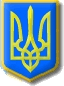 